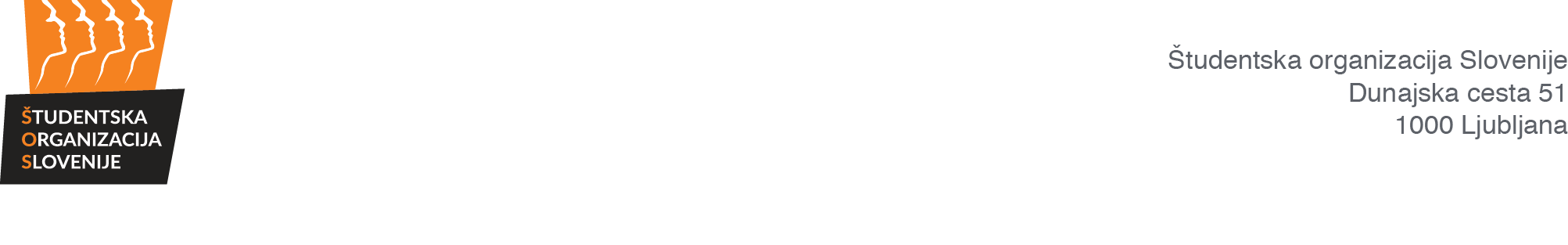 		NADZORNA KOMISIJAZapisnik 6. redne sejeNadzorne komisije Študentske organizacije Slovenije,ki je potekala v prostorih ŠOS, Dunajska 51, 1000 LjubljanaPrisotni člani NK ŠOS: Sandra Verdev, Matej Kekič, Ajda Habjanič, Žiga Stopinšek, Tina Šoln, David Bohar, Aleksander Milićević.Odsotni člani NK ŠOS: Alen KočarOstali prisotni: Andrej Pirjevec in Alen Brkić.Javnost: /Predsednik Nadzorne komisije Študentske organizacije Slovenije (v nadaljevanju: NK ŠOS) je ob 19.07 ugotovil, da je NK ŠOS sklepčna, saj je bilo prisotnih 7 članov NK ŠOS.AD 1. Potrditev dnevnega redaSKLEP 1:»Nadzorna komisija ŠOS potrjuje dnevni red 6. redne seje NK ŠOS: Predlog dnevnega reda:1.	Potrditev dnevnega reda2.	Potrditev zapisnika 5. redne seje NK ŠOS3.    Poročilo GS ŠOS4.	Letna poročila OO ŠOS in ŠOS 2018 5.	Razno«Sklep je sprejet.AD 2. Potrditev zapisnika 5. redne sejeSKLEP 2: »Nadzorna komisija ŠOS potrjuje zapisnik 5. redne seje.«
Sklep je sprejet. AD 3. Poročilo GS ŠOS SKLEP 3: »NK ŠOS se seznanja z mesečnim poročilo GS ŠOS za mesec avgust 2020. «AD 4. Letna poročila OO ŠOS in ŠOS za leto 2018SKLEP 4: »NK ŠOS ponovno poziva k dopolnitvam letnega poročila za leto 2018 OO ŠOS – Klub študentov občine Trebnje. «Sklep je sprejet.SKLEP 5: »NK ŠOS se seznanja s popolnostjo letnega poročila za leto 2018 OO ŠOS – Klub študentov občine Koper.  «SKLEP 6: »NK ŠOS ponovno poziva k dopolnitvam letnega poročila za leto 2018 OO ŠOS – Klub logaških študentov. «Sklep je sprejet.SKLEP 7: »NK ŠOS ponovno poziva k dopolnitvam letnega poročila za leto 2018 OO ŠOS – Klub idrijskih študentov. «Sklep je sprejet.AD 6. Razno/Datum: 14. 9. 2020Začetek seje: 19.07Konec seje: 19.43ZA: 7PROTI: 0VZDRŽAN: 0ZA: 7PROTI: 0VZDRŽAN: 0ZA: 7PROTI: 0VZDRŽAN: 0ZA: 7PROTI: 0VZDRŽAN: 0ZA: 7PROTI: 0VZDRŽAN: 0Sklep je sprejet.ZA: 7PROTI: 0VZDRŽAN: 0ZA: 7PROTI: 0VZDRŽAN: 0Zapisnik zapisal:Zapisnik potrjuje:Andrej Pirjevec l. r.Matej Kekič l. r.Tajnik Nadzorne komisije ŠOSPredsednik Nadzorne komisije ŠOS